Thank You Letters For Appreciation For Support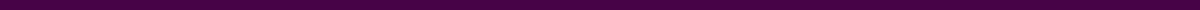 Dear [Recipient's Name],I hope this letter finds you well. I am reaching out to express my deepest gratitude for your invaluable support during the recent project, [Project Name]. Your expertise, insight, and unwavering dedication played a crucial role in navigating the challenges we faced and ultimately contributed to our project's success.Your ability to provide guidance, while fostering a collaborative environment, has not only helped achieve our objectives but has also inspired our team to strive for excellence. It is rare to find someone who is so generous with their time and knowledge.Thank you once again for your support and for being such a vital part of our journey. I am sincerely grateful for the trust you placed in us and for standing by our side through every step of this project.Warm regards,[Your Name]
[Your Position]
[Organization/Company Name]